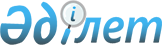 О признании утратившим силу некоторых приказов Министра сельского хозяйства Республики Казахстан по вопросам идентификации сельскохозяйственных животныхПриказ Министра сельского хозяйства Республики Казахстан от 29 марта 2010 года № 202

      В целях реализации Закона Республики Казахстан от 10 июля 2002 года "О ветеринарии", ПРИКАЗЫВАЮ:



      1. Признать утратившими силу следующие приказы Министра сельского хозяйства Республики Казахстан:



      1) от 2 апреля 2003 года № 164 "Об идентификации сельскохозяйственных животных" (зарегистрированный в Реестре государственной регистрации нормативных правовых актов за № 2247);



      2) от 26 января 2005 года № 85 "О внесении дополнений и изменений в приказ Министра сельского хозяйства Республики Казахстан от 2 апреля 2003 года № 164 "Об идентификации сельскохозяйственных животных" (зарегистрированный в Реестре государственной регистрации нормативных правовых актов за № 3434);



      3) от 5 апреля 2006 года № 218 "О внесении дополнений и изменений в приказ Министра сельского хозяйства Республики Казахстан от 2 апреля 2003 года № 164 "Об идентификации сельскохозяйственных животных" (зарегистрированный в Реестре государственной регистрации нормативных правовых актов за № 4193, опубликованный в газете "Юридическая газета" от 12 мая 2006 года № 84-85 (1064-1065)).



      2. Департаменту развития животноводства и ветеринарной безопасности Министерства сельского хозяйства Республики Казахстан (Токсеитова Р.А.):



      1) в недельный срок обеспечить направление копии настоящего приказа в Министерство юстиции Республики Казахстан;



      2) обеспечить в установленном законодательством порядке его официальное опубликование в средствах массовой информации.



      3. Настоящий приказ вводится со дня его подписания.      Министр                                    А. Куришбаев
					© 2012. РГП на ПХВ «Институт законодательства и правовой информации Республики Казахстан» Министерства юстиции Республики Казахстан
				